4 x 1000L brewing equipment set for sale. The set has been used 3 years, it is complete and operational, available for viewing. Brewhouse UnitBrewhouse Unit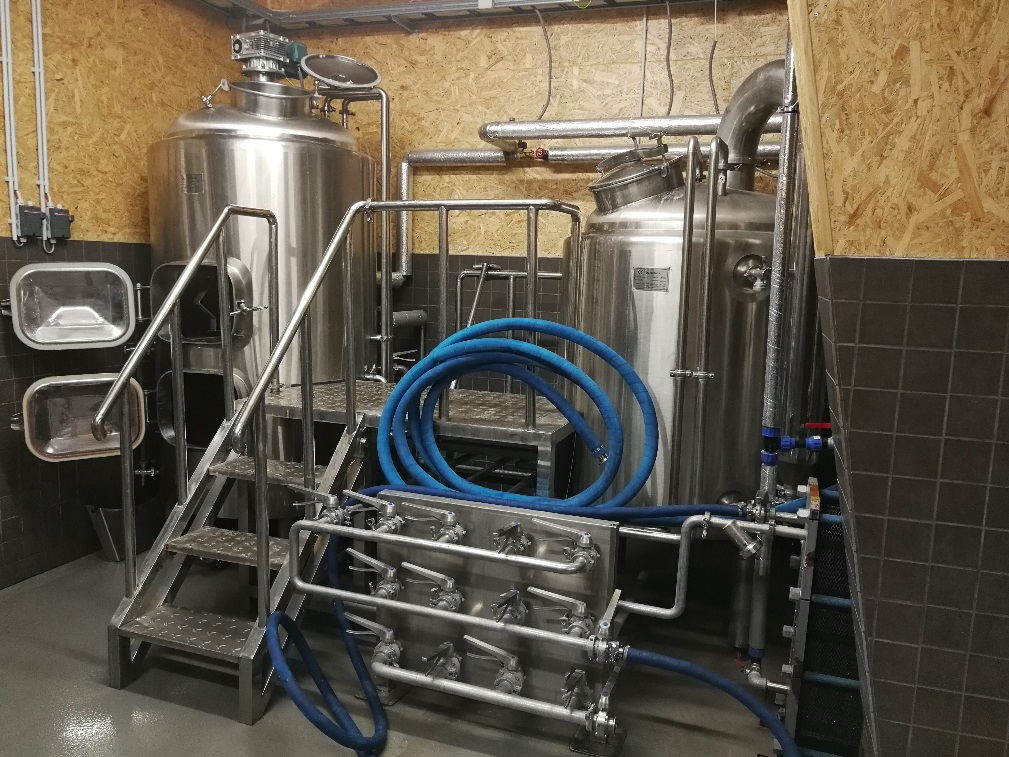 Mash/LauterTank Capacity: 500L (+25% Headspace minimum)Dimension: Φ1060mmx2800mmInterior Shell: SUS304 full welded; TH=3mmExterior Shell: SUS304 full welded; TH=2mm100% TIG welding with pure argon gas shieldInterior Finish: Overall polishing to 0.4~0.6 μm without dead cornerInsulation: Rock wool; TH=80mmHeating: SteamDished top and sloped bottomStainless steel top mounted manwaySide mounted grain outdoor with grain chute360° coverage CIP spraying ballGrain rake with VFD controlled motor and turbine reducerEasy clean and detachable sparging spray ringInline wort lauter sight glassLaser cutting V-wire False Bottom/FilterTangential whirlpool inlet4pcs completely SUS304 heavy duty legs with leveling padThermowell with high accuracy temperature sensorKettleTank Capacity: 500L (+30% Headspace minimum)Dimension: Φ1060mmx2500mmInterior Shell: SUS304 full welded; TH=3mmExterior Shell: SUS304 full welded; TH=2mm100% TIG welding with pure argon gas shieldInterior Finish: Overall polishing to 0.4~0.6 μm without dead cornerInsulation: Rock wool; TH=80mmHeating: SteamSteam Jacket: Dimple plate on bottom and sideDished top and sloped bottomStainless steel top mounted manway360° coverage CIP spraying ballSanitary leveling sight glassSteam vent by steam condenser with spray nozzlesThermowell with high accuracy temperature sensor4pcs completely SUS304 heavy duty legs with leveling padTransfer1pcs Centrifugal Pump: 3M3/Hr; Sanitary SUS304Centralized hard-piped manifold for liquid flow controllingHard piping: Sanitary SUS304; Self-drainingInline sight glass for checking wort clarity and colorHose: Reinforced food grade; 150℃ resistance; odorless, tastelessComplete valves, fittings and all partsEvery weld to a smooth sanitary finishStainless steel multiply-position lever handle butterfly valveWork platformStainless-steel setupNon slip metal floorIntegrated stairsSolid and ground handrailEvery weld to a smooth sanitary finishHeat exchangerFunction: Wort coolingTwo stages for glycol water and cold waterCompletely 304 SS Corrugated platesFull detachable for regular thorough cleaningThermometer for wort outlet temperature controllingEffective Cooling Area: 6M2Design/Test Pressure: 10bar/13barWorking Temperature: <150℃Sanitary wort aeration mounted with stoneCity water, glycol water, wort inlet and outletDimension: 380x225x530mmSteam GeneratorSteam Generator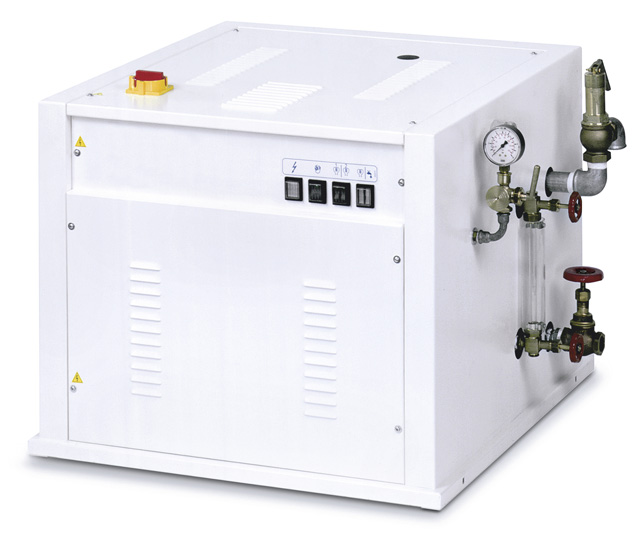 Electric and automatic steam generator MAXI 60Available steam production 30KwWater feed can be connected directly to the water mainsSteam output 40 kg/hOverall dimensions 900x900x780 mmSet of steam valves includedElectric and automatic steam generator MAXI 60Available steam production 30KwWater feed can be connected directly to the water mainsSteam output 40 kg/hOverall dimensions 900x900x780 mmSet of steam valves included1000L Fermentation Tank/Unitank; 4 pcs (4 x 1000L)1000L Fermentation Tank/Unitank; 4 pcs (4 x 1000L)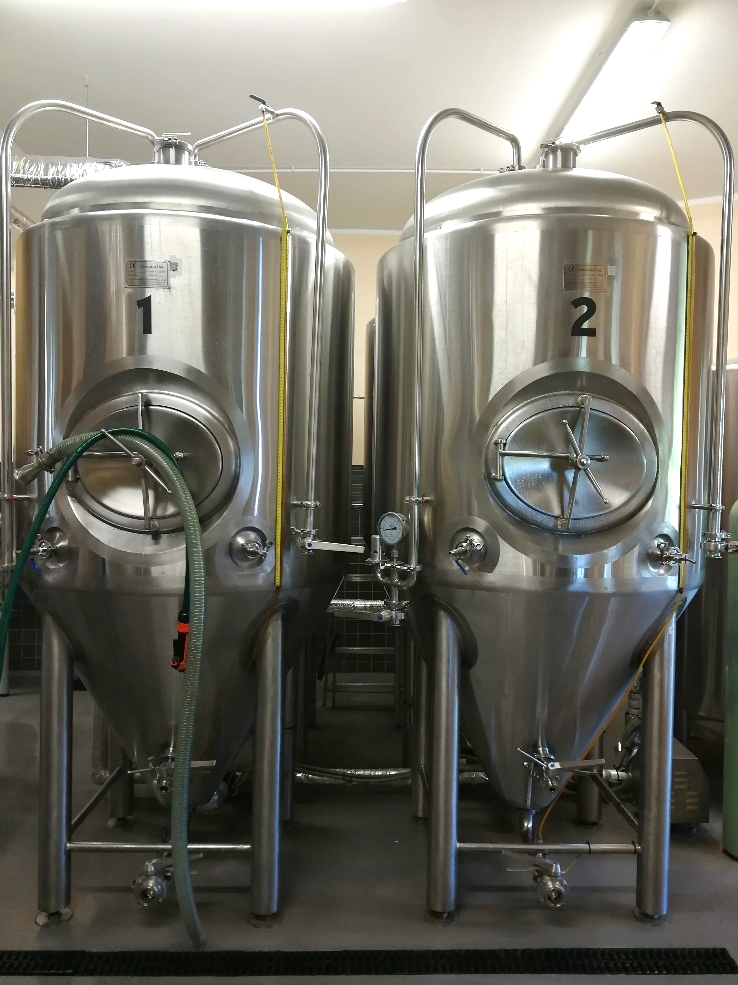 Function: Wort Fermentation or maturationTank Capacity: 1000L (+25% Headspace minimum)Dimension: Φ1210mmx2550mmInterior Shell: SUS304 full welded; TH=3mmExterior Shell: SUS304 full welded; TH=2mm100% TIG welding with pure argon gas shieldInterior Finish: Overall polishing to 0.4~0.6 μm without dead cornerInsulation: Polyurethane; TH=80mmGlycol Jacket: Dimpled plate on cone and sideDished head and 60-degree cone bottomSanitary side mounted manwayCIP arm with 360° coverage CIP spraying ballCO2 blow-off arm with butterfly valveFull sanitary sampling valveMechanical relief valve 2 bar on CIP armShockproof pressure gauge on CIP armRotating racking arm and port on cone with butterfly valveTri clamp discharge arm with butterfly valveThermowell with high accuracy temperature sensor4pcs completely SUS304 heavy duty legs with leveling pad and legs supportComplete valves, fittings and all partsDry hopping port with solid end capLevel tubeCarbonation port and stoneFunction: Wort Fermentation or maturationTank Capacity: 1000L (+25% Headspace minimum)Dimension: Φ1210mmx2550mmInterior Shell: SUS304 full welded; TH=3mmExterior Shell: SUS304 full welded; TH=2mm100% TIG welding with pure argon gas shieldInterior Finish: Overall polishing to 0.4~0.6 μm without dead cornerInsulation: Polyurethane; TH=80mmGlycol Jacket: Dimpled plate on cone and sideDished head and 60-degree cone bottomSanitary side mounted manwayCIP arm with 360° coverage CIP spraying ballCO2 blow-off arm with butterfly valveFull sanitary sampling valveMechanical relief valve 2 bar on CIP armShockproof pressure gauge on CIP armRotating racking arm and port on cone with butterfly valveTri clamp discharge arm with butterfly valveThermowell with high accuracy temperature sensor4pcs completely SUS304 heavy duty legs with leveling pad and legs supportComplete valves, fittings and all partsDry hopping port with solid end capLevel tubeCarbonation port and stoneGlycol Cooling UnitGlycol Cooling Unit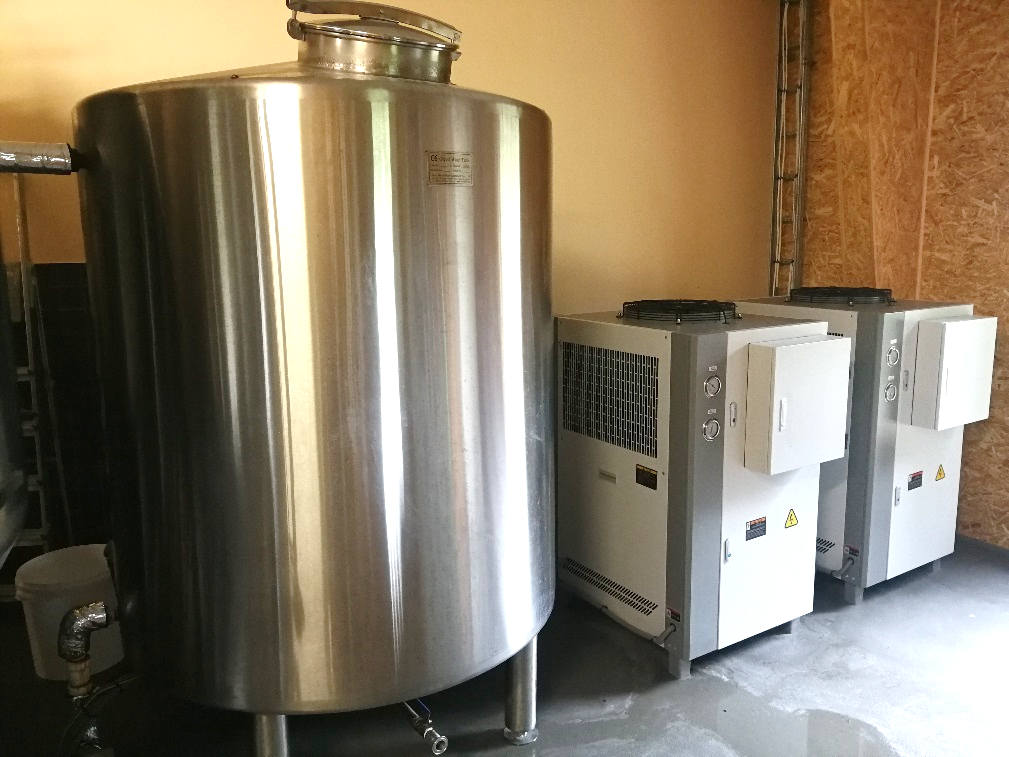 Glycol Water TankFunction: Glycol water supply for wort cooling and fermentation coolingTank Capacity: 1500L (+10% Headspace min)Dimension: Φ1360×1900mmInterior Shell: SUS304 full welded; TH=3mmExterior Shell: SUS304 full welded; TH=2mm100% TIG welding with pure argon gas shieldInterior Finish: Overall polishing to 0.4~0.6 μm without dead cornerInsulation: Polyurethane; TH=80mmInsulated flat lid cover on top and sloped bottomThermowell with high accuracy temperature sensorDischarge arm with butterfly valve4pcs completely SUS304 heavy duty legs with leveling padGlycol water inlet and outletIncludes 1500L glycol water mixChillerFunction: Glycol water chilling2setsCooling Capacity: 6600Kcal/3HPInstalled Power: 3.3kwRefrigerant: Freon R404A, R410AEfficient fansStainless steel pump for glycol water recycleProtector for pressure, overload, anti-freeze, delay, overtemperature, flowSize: 850x720x1325mmGlycol Water TransferFunction: Glycol water circulation1pcs Centrifugal Pump: 3M3/Hr; Sanitary SUS304Standard PPR glycol piping loopsMatched connection piping fittingsInsulation foam for supply and return loopsSolenoid valves for glycol inlet to tanksControlling UnitControlling Unit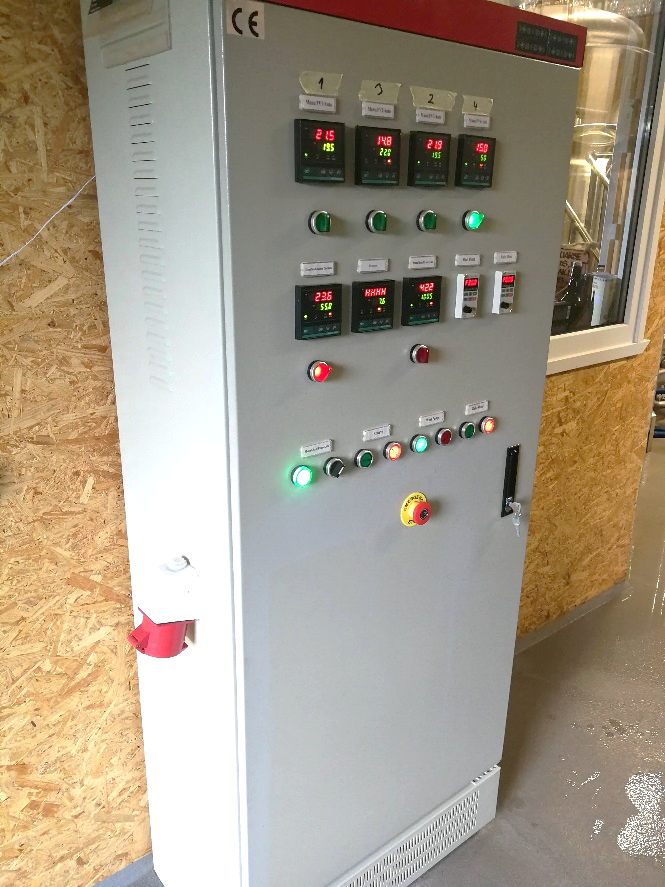 Function: Brewery controllingCabinet Material: Anti-power Plastic paintingInstrument panelAssembling Style: Floor Type/Wall hangingElectrical Parts: CE certificatedMashing Pump on/off included VFDRake or Agitator motor on/off included VFDTemperature display and Auto/Manu heating Control for brewhouse tanksAuto/Manu Glycol Water Pump controlAuto/Manu Chiller controlTemperature display and Auto/Manu Control for FVsTemperature display and Control for GWT and CLTFunction: Brewery controllingCabinet Material: Anti-power Plastic paintingInstrument panelAssembling Style: Floor Type/Wall hangingElectrical Parts: CE certificatedMashing Pump on/off included VFDRake or Agitator motor on/off included VFDTemperature display and Auto/Manu heating Control for brewhouse tanksAuto/Manu Glycol Water Pump controlAuto/Manu Chiller controlTemperature display and Auto/Manu Control for FVsTemperature display and Control for GWT and CLTCIP Cart UnitCIP Cart Unit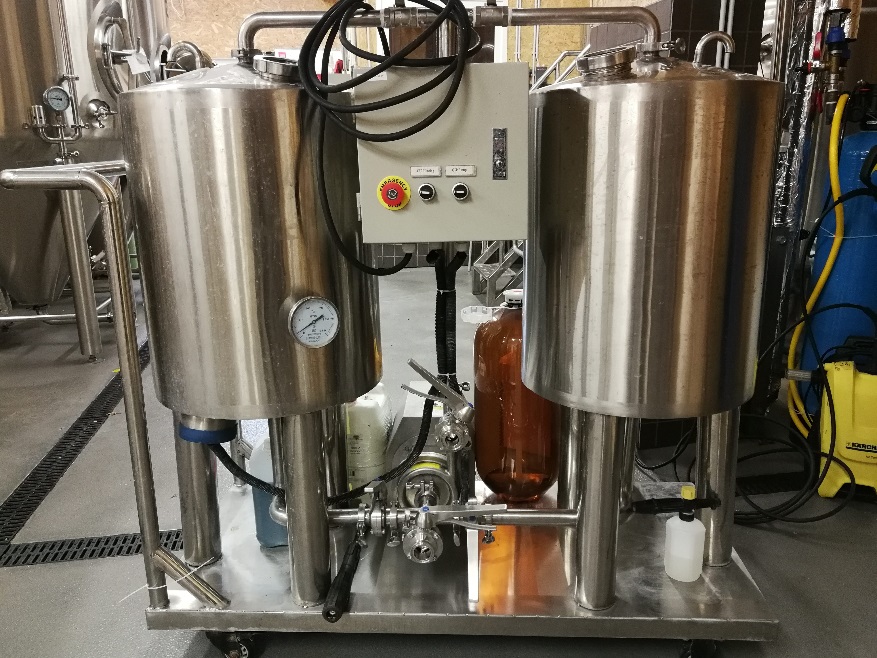 Caustic TankFunction: Caustic liquid heating and mixingTank Capacity: 100LDimension: Φ500×1150mmShell: SUS304 full welded; TH=2mmInterior Finish Polish: 0.4~0.6 μmCaustic tank with 4kw electric heating elementCone top and bottomTop glass portholeValves and fittings includedSterilization TankFunction: Sterilization liquid mixingTank Capacity: 100LDimension: Φ500×1150mmShell: SUS304 full welded; TH=2mmInterior Finish Polish: 0.4~0.6 μmCone top and bottomTop glass portholeValves and fittings includedLiquid TransferPortable cart with wheels and handle1pcs Fixed Pump: 3M3/Hr; 0.75kwElectromagnetic starter for pump on/offHose: Reinforced food grade; 150℃ resistance; Odorless, tastelessHard piping: Sanitary SUS304; Self-drainingEvery weld to a smooth sanitary finishComplete circulation piping and fitting